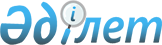 Об утверждении натуральных норм обеспечения специальной формой одежды, другим вещевым и инвентарным имуществом сотрудников специальных государственных органов Республики Казахстан
					
			Утративший силу
			
			
		
					Постановление Правительства Республики Казахстан от 31 декабря 2013 года № 1461. Утратило силу постановлением Правительства Республики Казахстан от 30 января 2017 года № 28
      Сноска. Утратило силу постановлением Правительства РК от 30.01.2017 № 28.
      В соответствии со статьей 69 Бюджетного кодекса Республики Казахстан от 4 декабря 2008 года, пунктом 2 статьи 23 и пунктом 4 статьи 84 Закона Республики Казахстан от 13 февраля 2012 года "О специальных государственных органах Республики Казахстан" Правительство Республики Казахстан ПОСТАНОВЛЯЕТ:
      1. Утвердить прилагаемые натуральные нормы обеспечения специальной формой одежды, другим вещевым и инвентарным имуществом сотрудников специальных государственных органов Республики Казахстан.
      2. Настоящее постановление вводится в действие со дня подписания. Натуральные нормы
обеспечения специальной формой одежды, другим
вещевым и инвентарным имуществом сотрудников специальных
государственных органов Республики Казахстан
      Примечание:
      1. Разрешается приобретать вместо ремня полевого снаряжение кордуровое. 
      2. Для сотрудников подразделений, участвующих в оперативных мероприятиях и мероприятиях по борьбе с терроризмом, а также по обеспечению правового режима, миротворческой деятельности и в проведении охранных мероприятий по обеспечению безопасности охраняемых лиц, пресечении деятельности организованных преступных групп, сотрудникам, несущим ежедневное дежурство по охране режимных объектов и других мероприятиях, при осуществлении которых требуется ношение данного вида форменной одежды, срок носки сокращается на 1 год. 
      3. Выдается только сотрудникам подразделений, участвующих в оперативных мероприятиях и мероприятиях по борьбе с терроризмом, а также по обеспечению правового режима, миротворческой деятельности и в проведении охранных мероприятий по обеспечению безопасности охраняемых лиц, пресечении деятельности организованных преступных групп, других мероприятиях, при осуществлении которых требуется ношение данного вида форменной одежды, а также сотрудникам, несущим ежедневное дежурство по охране режимных объектов. 
      4. Разрешается вместо свитера уставленного цвета со знаками различия выдавать куртку из флисовой ткани уставленного цвета со знаками различия. 
      5. Сотрудникам Службы охраны Президента Республики Казахстан, не заступающим на ежедневное дежурство по охране режимных объектов, срок носки увеличивается на 1 год. 
      6. Сотрудникам Службы охраны Президента Республики Казахстан, не заступающим на ежедневное дежурство по охране режимных объектов, срок носки увеличивается на 2 года. 
      7. Сотрудникам Службы охраны Президента Республики Казахстан, не заступающим на ежедневное дежурство по охране режимных объектов, срок носки увеличивается на 3 года. 
      8. Сотрудникам Службы охраны Президента Республики Казахстан выдается 1 дополнительный комплект со сроком носки на 6 лет. 
      9. Курсантам, проходящим обучение по программам со сроком обучения до 1 года и до 2 лет, вещевое имущество выдается на срок обучения. 
      10. В Кызылординской, Шымкентской, Жамбылской, Алматинской области, расположенной южнее озера Балхаш, а также Жездинском и Приозерном районах Карагандинской области, районах Каспийского моря с жарким климатом выдаются на 5 лет.
      11. Обеспечиваются сотрудники в местах несения круглосуточного дежурства.
      12. Для сотрудников Службы охраны Президента Республики Казахстан, заступающих на ежедневное дежурство по охране режимных объектов.
      13. Выдается сотрудникам, постоянно работающим в неотапливаемых помещениях складов (баз) и мастерских, а также по обслуживанию автотракторной техники. 
      14. Выдается сотрудникам, постоянно работающим на объектах продовольственной службы, в том числе столовых, буфетах и на складах. 
      15. Выдается сотрудникам, занятым погрузочно-разгрузочными работами на складах (базах), начальникам складов (хранилищ) и кладовщикам материальных средств. 
      16. Выдается сотрудникам, выполняющим электротехнические работы.
      17. Выдается сотрудникам, работающим на электрогазосварке и резке металлов.
      18. Выдается сотрудникам, занятым на работах по эксплуатации котельных и теплосиловых установок.
      19. Выдается сотрудникам, занятым на работах по эксплуатации инженерных сетей и технических сооружений.
      20. Костюм зимний для сварщиков выдается только работающим в зимнее время в неотапливаемых помещениях или на открытом воздухе. Вместо костюма зимнего и летнего разрешается выдавать соответственно телогрейку и шаровары ватные и костюм брезентовый.
      21. Фартук прорезиненный выдается только тем, кто работает с горюче-смазочными материалами и красками.
      22. Шлем выдается электросварщикам и резчикам вольтовой дугой вместо очков светозащитных.
      23. Костюм для понтонеров и перчатки выдаются по числу дежурных сантехников.
      24. Выдаются для дежурства в стационаре и боксах.
      25. Выдаются для хирургов в отделениях хирургического профиля.
      26. Выдается сотрудникам, занятому на работах по дератизации.
      27. Фартук прорезиненный, перчатки резиновые, нарукавники, очки и респиратор выдаются только медицинскому персоналу, занятому на расфасовке, и фармацевтам, работающим с кислотами и ядовитыми веществами.
      28. Выдается персоналу, работающему в водолечебных кабинетах, отделениях и душевых приемных отделений.
      29. Выдается врачам и младшему медицинскому персоналу, работающим в подразделениях и учреждениях по борьбе с особо опасными инфекциями.
      30. Срок эксплуатации может быть продлен после проведения соответствующих испытаний специализированной лабораторией. 
      * – сроком носки вещевого имущества (эксплуатации) является период времени, в течение которого предмет должен находиться в пользовании по прямому назначению. Время хранения предмета вещевого имущества на складах в срок носки не засчитывается. Для сезонных предметов вещевого имущества, выданных в носку (эксплуатацию), срок носки (эксплуатации) в течение одного сезона засчитывается за один год. Срок носки (эксплуатации) предметов вещевого имущества, выдаваемого сотрудникам, исчисляется со дня возникновения у них права на получение того или иного предмета.
      ** – курсанты из числа сотрудников специальных государственных органов Республики Казахстан обеспечиваются вещевым имуществом по натуральным нормам 2 и 3.
      *** – по данной норме обеспечиваются сотрудники, участвующие в спортивных мероприятиях, участники спортивных команд, а также другие категории сотрудников, определяемые руководителями специальных государственных органов.
      **** – постельными принадлежностями обеспечиваются курсанты, обучающиеся по программам высшего и дополнительного образования высших специальных (военных) учебных заведений, сотрудники в местах несения круглосуточного (боевого) дежурства. 9. Натуральные нормы
обеспечения вещевым и санитарно-хозяйственным имуществом
лечебных учреждений и подразделений специальных
государственных органов Республики Казахстан*
      Примечание:
      * – по данной норме обеспечиваются госпитали и клиники.
      Кабинеты врачей (врачей поликлиник) и лечебно-диагностических отделений (кабинеты) физиотерапевтических отделений (кабинетов), медпункты обеспечиваются из расчета на одну кушетку: 1 подушка на 6 лет, 3 простыни на 1 год, 2 наволочки подушечные верхние на 1 год.
      Полотенце хлопчатобумажное, положенное врачам в клиниках, разрешается заменять на полотенце бумажное 50 м в месяц.
      1. Для инфекционных, хирургических и гнойных отделений госпиталей дополнительно выдаются на 1 год 3 комплекта нательного белья, 3 наволочки подушечные верхние и 4 простыни.
      2. Халаты хлопчатобумажные медицинские отпускаются для лиц, посещающих больных в госпиталях и лазаретах, на 30 процентов штатного количества коек.
      3. Для операционных и перевязочных нужд дополнительно отпускается:
      полотенец хлопчатобумажных по 4 штуки на 1 год на 50 процентов;
      наволочек подушечных верхних по 3 штуки на 1 год на 10 процентов;
      простынь по 4 штуки на 1 год на 50 процентов штатного количества коек.
      4. Мешки спальные отпускаются только туберкулезным госпиталям, клиникам и туберкулезным отделениям госпиталей, а также по 2 штуки на каждый штатный санитарный автомобиль.
      5. Мешки для хранения и дезинфекции вещей отпускаются на 100 процентов штатного количества коек. 10. Натуральные нормы
обеспечения сотрудников специальных
государственных органов Республики Казахстан
спортивным имуществом и инвентарем
      Примечание:
      1. Дополнительно 1 раз в 2 года для организации участия в спартакиадах и соревнованиях различного уровня для сборных команд выдается 10 комплектов. 
      2. Выдается для спортсменов и сборных команд Центра спортивной подготовки-Спортивного клуба "Ұшқын-Искра" Комитета национальной безопасности Республики Казахстан, в соответствии с требованиями регламента проведения республиканских и международных соревнований, а также с учетом необходимости обеспечения учебно-тренировочного процесса сборных команд и детско-юношеских секций.
      3. Выдается при наличии спортзала или игрового поля.
      4. Выдается при наличии спортзала.
      5. Дополнительно 1 раз в 2 года для организации участия в спартакиадах и соревнованиях различного уровня для сборных команд выдается 4 комплекта.
      6. Дополнительно 1 раз в 2 года для организации участия в спартакиадах и соревнованиях различного уровня для сборных команд выдается 6 комплектов.
      7. Выдается только участникам соревнований.
      8. Дополнительно 1 раз в 2 года для организации участия в спартакиадах и соревнованиях различного уровня для сборных команд выдается 8 комплектов.
      9. Выдается при наличии игровой площадки.
      10. Выдается для проведения соревнований.
      11. Выдается в виде игрового набора.
      12. Выдается при наличии тира.
      13. В комплект входит: баттерфляй, комбинированный станок, ручка для тяги за голову, жим ногами, блок для мышц спины, скамейка для пресса регулируемая, стойка для приседаний, скамейка для жима горизонтальная, блочная рамка, бицепс-машина, W-образ. гриф с замками, гриф штанги олимпийский, гантели профессиональные от 5 до 30 кг, стойка под гантели, диски обрезиненные от 2,5 до 25 кг.
      14. Для организации участия в спартакиадах и соревнованиях различного уровня для сборных команд дополнительно приобретается по распоряжению первого руководителя ведомства.
      15. Для организации спортивных мероприятий различного уровня.
      16. Для сотрудников подразделений, участвующих в оперативных мероприятиях и мероприятиях по борьбе с терроризмом, а также по обеспечению правового режима, миротворческой деятельности и в проведении охранных мероприятий по обеспечению безопасности охраняемых лиц, пресечении деятельности организованных преступных групп, дополнительно выдается специальные виды спортивного имущества по фактической потребности.
      17. Для сотрудников Службы охраны Президента Республики Казахстан. Перечень фурнитуры, входящей в комплект
предметов специальной формы одежды
					© 2012. РГП на ПХВ «Институт законодательства и правовой информации Республики Казахстан» Министерства юстиции Республики Казахстан
				
Премьер-Министр
Республики Казахстан
С. АхметовУтверждены
постановлением Правительства
Республики Казахстан
от 31 декабря 2013 года № 1461
№

п/п
Наименование предметов
Количество предметов на одного сотрудника
Срок

носки*
№ примечания, применяемого при выдаче данного предмета
1
2
3
4
5
1. Натуральные нормы обеспечения специальной формой одежды и

другим вещевым имуществом высшего офицерского состава специальных

государственных органов Республики Казахстан 
1. Натуральные нормы обеспечения специальной формой одежды и

другим вещевым имуществом высшего офицерского состава специальных

государственных органов Республики Казахстан 
1. Натуральные нормы обеспечения специальной формой одежды и

другим вещевым имуществом высшего офицерского состава специальных

государственных органов Республики Казахстан 
1. Натуральные нормы обеспечения специальной формой одежды и

другим вещевым имуществом высшего офицерского состава специальных

государственных органов Республики Казахстан 
1. Натуральные нормы обеспечения специальной формой одежды и

другим вещевым имуществом высшего офицерского состава специальных

государственных органов Республики Казахстан 
1.1. Особо торжественная и торжественная форма одежды
1.1. Особо торжественная и торжественная форма одежды
1.1. Особо торжественная и торжественная форма одежды
1.1. Особо торжественная и торжественная форма одежды
1.1. Особо торжественная и торжественная форма одежды
1
Фуражка установленного цвета с фурнитурой
1 шт.
5 лет
2
Шапка из каракуля с фурнитурой
1 шт.
5 лет
3
Пальто утепленное со знаками различия 
1 шт.
5 лет
4
Мундир особо торжественный со знаками различия 
1 шт.
5 лет
5
Мундир торжественный со знаками различия 
1 шт.
5 лет
6
Брюки навыпуск с кантами и лампасами 
2 шт.
5 лет
7
Рубашка с длинными рукавами 
2 шт.
5 лет
8
Рубашка с короткими рукавами 
2 шт.
5 лет
9
Галстук с зажимом
2 шт.
5 лет
10
Ремень брючный
1 шт.
5 лет
11
Кашне 
1 шт.
5 лет
12
Перчатки утепленные
1 пара
2 года
13
Полуботинки 
1 пара
2 года
14
Полусапоги утепленные
1 пара
3 года
1.2. Повседневно-полевая форма одежды
1.2. Повседневно-полевая форма одежды
1.2. Повседневно-полевая форма одежды
1.2. Повседневно-полевая форма одежды
1.2. Повседневно-полевая форма одежды
1
Фуражка установленного цвета с фурнитурой
1 шт.
3 года
2
Головной убор зимний с фурнитурой
1 шт.
4 года
3
Куртка со знаками различия и брюки утепленные зимние
1 к-т.
4 года
4
Куртка со знаками различия летняя и брюки летние
1 шт.
3 года
5
Свитер полушерстяной установленного цвета со знаками различия
1 шт.
4 года
6
Футболка с длинными рукавами 
1 шт.
3 года
7
Футболка с короткими рукавами 
1 шт.
3 года
8
Кашне
1 шт.
4 года
9
Белье нательное 
2 к-т.
1 год
10
Белье зимнее (термо)
2 к-т.
2 года
11
Перчатки утепленные
1 пара
2 года
12
Ремень полевой
1 шт.
5 лет
1
13
Ботинки с высокими берцами 
1 пара
3 года
14
Ботинки с высокими берцами утепленные
1 пара
3 года
15
Плащ-накидка с ремнем для ношения
1 к-т.
8 лет
16
Спальный мешок с вкладышем и ковриком теплоизоляционным (каримат)
1 к-т.
7 лет
17
Сумка (рюкзак) с несессером для личных вещей
1 шт.
7 лет
2. Натуральные нормы обеспечения специальной формой одежды и

другим вещевым имуществом старшего и младшего офицерского составов,

а также сержантов и рядовых специальных государственных органов

Республики Казахстан
2. Натуральные нормы обеспечения специальной формой одежды и

другим вещевым имуществом старшего и младшего офицерского составов,

а также сержантов и рядовых специальных государственных органов

Республики Казахстан
2. Натуральные нормы обеспечения специальной формой одежды и

другим вещевым имуществом старшего и младшего офицерского составов,

а также сержантов и рядовых специальных государственных органов

Республики Казахстан
2. Натуральные нормы обеспечения специальной формой одежды и

другим вещевым имуществом старшего и младшего офицерского составов,

а также сержантов и рядовых специальных государственных органов

Республики Казахстан
2. Натуральные нормы обеспечения специальной формой одежды и

другим вещевым имуществом старшего и младшего офицерского составов,

а также сержантов и рядовых специальных государственных органов

Республики Казахстан
2.1. Торжественная форма одежды
2.1. Торжественная форма одежды
2.1. Торжественная форма одежды
2.1. Торжественная форма одежды
2.1. Торжественная форма одежды
1
Фуражка установленного цвета с фурнитурой
1 шт.
5 лет
2
Шапка из каракуля с фурнитурой
1 шт.
5 лет
3
Пальто утепленное со знаками различия 
1 шт.
5 лет
4
Мундир торжественный со знаками различия 
1 шт.
5 лет
5
Брюки навыпуск с кантами 
2 шт.
5 лет
6
Рубашка с длинными рукавами 
2 шт.
5 лет
7
Рубашка с короткими рукавами 
2 шт.
5 лет
8
Галстук с зажимом
2 шт.
5 лет
9
Ремень брючный
1 шт.
5 лет
10
Кашне 
1 шт.
5 лет
11
Перчатки утепленные
1 пара
2 года
7
12
Полуботинки 
1 пара
2 года
7
13
Полусапоги утепленные
1 пара
3 года
6
2.2. Повседневно-полевая форма одежды
2.2. Повседневно-полевая форма одежды
2.2. Повседневно-полевая форма одежды
2.2. Повседневно-полевая форма одежды
2.2. Повседневно-полевая форма одежды
1
Фуражка установленного цвета с фурнитурой
1 шт.
3 года
2,5
2
Головной убор зимний с фурнитурой
1 шт.
4 года
2,6
3
Куртка со знаками различия и брюки утепленные зимние
1 к-т.
4 года
2,6
4
Куртка со знаками различия летняя и брюки летние
1 к-т.
3 года
2,5
5
Свитер полушерстяной установленного цвета со знаками различия
1 шт.
4 года
2,4,6
6
Футболка с длинными рукавами 
1 шт.
3 года
2
7
Футболка с короткими рукавами 
1 шт.
3 года
2,5
8
Кашне
1 шт.
4 года
6
9
Белье нательное 
2 к-т.
1 год
7
10
Белье зимнее (термо)
2 к-т.
2 года
7
11
Перчатки утепленные
1 пара
2 года
6
12
Ремень полевой
1 шт.
5 лет
1,2
13
Ботинки с высокими берцами 
1 пара
3 года
2,6
14
Ботинки с высокими берцами утепленные
1 пара
3 года
2,7
15
Плащ-накидка с ремнем для ношения
1 к-т.
8 лет
6
16
Спальный мешок с вкладышем и ковриком теплоизоляционным (каримат)
1 к-т.
7 лет
2,7
17
Сумка (рюкзак) с несессером для личных вещей
1 шт.
7 лет
2,7
18
Куртка со знаками различия и брюки повседневные
1 к-т.
3 года
2,3,8
19
Рубашка с длинными рукавами и знаками различия 
1 шт.
3 года
3
20
Рубашка с короткими рукавами и знаками различия 
1 шт.
3 года
3
21
Ботинки 
1 пара
3 года
2,3,5
3. Натуральные нормы обеспечения специальной формой одежды и

другим вещевым имуществом сотрудников-женщин старшего и младшего

офицерского составов, а также сержантов и рядовых специальных

государственных органов Республики Казахстан
3. Натуральные нормы обеспечения специальной формой одежды и

другим вещевым имуществом сотрудников-женщин старшего и младшего

офицерского составов, а также сержантов и рядовых специальных

государственных органов Республики Казахстан
3. Натуральные нормы обеспечения специальной формой одежды и

другим вещевым имуществом сотрудников-женщин старшего и младшего

офицерского составов, а также сержантов и рядовых специальных

государственных органов Республики Казахстан
3. Натуральные нормы обеспечения специальной формой одежды и

другим вещевым имуществом сотрудников-женщин старшего и младшего

офицерского составов, а также сержантов и рядовых специальных

государственных органов Республики Казахстан
3. Натуральные нормы обеспечения специальной формой одежды и

другим вещевым имуществом сотрудников-женщин старшего и младшего

офицерского составов, а также сержантов и рядовых специальных

государственных органов Республики Казахстан
3.1. Торжественная форма одежды
3.1. Торжественная форма одежды
3.1. Торжественная форма одежды
3.1. Торжественная форма одежды
3.1. Торжественная форма одежды
1
Головной убор летний с фурнитурой
1 шт..
5 лет
2
Головной убор зимний с фурнитурой
1 шт.
5 лет
3
Пальто со знаками различия 
1 шт.
5 лет
4
Мундир торжественный со знаками различия 
1 шт.
5 лет
5
Юбка 
2 шт.
5 лет
6
Рубашка с длинными рукавами 
2 шт.
5 лет
7
Рубашка с короткими рукавами 
2 шт.
5 лет
8
Галстук с зажимом
2 шт.
5 лет
9
Кашне 
1 шт.
5 лет
10
Перчатки утепленные
1 пара
2 года
7
11
Туфли 
1 пара
2 года
7
12
Сапоги утепленные 
1 пара
3 года
6
3.2. Повседневно-полевая форма одежды
3.2. Повседневно-полевая форма одежды
3.2. Повседневно-полевая форма одежды
3.2. Повседневно-полевая форма одежды
3.2. Повседневно-полевая форма одежды
1
Фуражка установленного цвета с фурнитурой
1 шт.
3 года
2,5
2
Головной убор зимний с фурнитурой
1 шт.
4 года
2,6
3
Куртка со знаками различия и брюки утепленные зимние
1 к-т.
4 года
2,6
4
Куртка со знаками различия летняя и брюки летние
1 к-т.
3 года
2,5
5
Свитер полушерстяной установленного цвета со знаками различия
1 шт.
4 года
2,4,6
6
Футболка с длинными рукавами 
1 шт.
3 года
2
7
Футболка с короткими рукавами 
1 шт.
3 года
2,5
8
Кашне
1 шт.
4 года
6
9
Белье нательное 
2 к-т.
1 год
7
10
Белье зимнее (термо)
2 к-т.
2 года
7
11
Перчатки утепленные
1 пара
2 года
6
12
Ремень полевой
1 шт.
5 лет
1,2
13
Ботинки с высокими берцами 
1 пара
3 года
2,7
14
Ботинки с высокими берцами утепленные
1 пара
3 года
2,7
15
Плащ-накидка с ремнем для ношения
1 к-т.
8 лет
6
16
Спальный мешок с вкладышем и ковриком теплоизоляционным (каримат)
1 к-т.
7 лет
2,7
17
Сумка (рюкзак) с несессером для личных вещей
1 шт.
7 лет
2,7
18
Куртка со знаками различия и брюки повседневные
1 к-т.
3 года
2,3,8
19
Рубашка с длинными рукавами и знаками различия 
1 шт.
3 года
3
20
Рубашка с короткими рукавами и знаками различия 
1 шт.
3 года
3
21
Ботинки 
1 пара
3 года
2,3,5
4. Натуральные нормы обеспечения специальной формой одежды

и другим вещевым имуществом курсантов, обучающихся по программам

высшего и дополнительного образования высших специальных (военных)

учебных заведений специальных государственных органов

Республики Казахстан**
4. Натуральные нормы обеспечения специальной формой одежды

и другим вещевым имуществом курсантов, обучающихся по программам

высшего и дополнительного образования высших специальных (военных)

учебных заведений специальных государственных органов

Республики Казахстан**
4. Натуральные нормы обеспечения специальной формой одежды

и другим вещевым имуществом курсантов, обучающихся по программам

высшего и дополнительного образования высших специальных (военных)

учебных заведений специальных государственных органов

Республики Казахстан**
4. Натуральные нормы обеспечения специальной формой одежды

и другим вещевым имуществом курсантов, обучающихся по программам

высшего и дополнительного образования высших специальных (военных)

учебных заведений специальных государственных органов

Республики Казахстан**
4. Натуральные нормы обеспечения специальной формой одежды

и другим вещевым имуществом курсантов, обучающихся по программам

высшего и дополнительного образования высших специальных (военных)

учебных заведений специальных государственных органов

Республики Казахстан**
4.1. Торжественная форма одежды
4.1. Торжественная форма одежды
4.1. Торжественная форма одежды
4.1. Торжественная форма одежды
4.1. Торжественная форма одежды
1
Фуражка установленного цвета с фурнитурой
1 шт.
На срок обучения
2
Шапка из каракуля с фурнитурой
1 шт.
На срок обучения
3
Пальто утепленное со знаками различия 
1 шт.
На срок обучения
4
Мундир торжественный со знаками различия 
1 шт.
На срок обучения
5
Брюки навыпуск с кантами 
1 шт.
На срок обучения
6
Рубашка с длинными рукавами 
1 шт.
На срок обучения
7
Галстук с зажимом
1 шт.
На срок обучения
8
Ремень брючный
1 шт.
На срок обучения
9
Кашне 
1 шт.
На срок обучения
10
Перчатки утепленные
1 пара
На срок обучения
11
Полуботинки 
1 пара
На срок обучения
12
Полусапоги утепленные
1 пара
На срок обучения
4.2. Повседневно-полевая форма одежды
4.2. Повседневно-полевая форма одежды
4.2. Повседневно-полевая форма одежды
4.2. Повседневно-полевая форма одежды
4.2. Повседневно-полевая форма одежды
1
Фуражка установленного цвета с фурнитурой
1 шт.
2 года
9
2
Головной убор зимний с фурнитурой
1 шт.
2 года 
9
3
Куртка со знаками различия и брюки утепленные зимние
1 к-т.
2 года
9
4
Куртка со знаками различия и брюки повседневные
1 к-т.
1 год
9
5
Куртка повседневно-полевая со знаками различия летняя и брюки повседневно-полевые летние
1 к-т.
1 год
9
6
Рубашка с длинными рукавами и знаками различия 
2 шт.
1 год
9
7
Рубашка с короткими рукавами и знаками различия 
2 шт.
1 год
9
8
Футболка с короткими рукавами 
2 шт.
1 год
9
9
Кашне
1 шт.
На срок обучения
10
Белье нательное 
2 к-т.
1 год
11
Белье зимнее (термо)
2 к-т.
1 год
12
Перчатки утепленные
1 пара
На срок обучения
13
Ремень полевой
1 шт.
На срок обучения
1
14
Ботинки с высокими берцами 
1 пара 
2 года
9
15
Ботинки с высокими берцами утепленные
1 пара 
2 года
9
16
Ботинки 
1 пара 
1 год
17
Тапочки казарменные
1 пара 
2 года
9
4.3. Белье
4.3. Белье
4.3. Белье
4.3. Белье
4.3. Белье
1
Майка нательная
2 шт.
1 год
2
Трусы хлопчатобумажные
3 шт.
1 год
3
Носки хлопчатобумажные
10 пар
1 год
4
Носки шерстяные
3 пары 
1 год
5
Платок носовой
5 шт.
1 год
6
Полотенце хлопчатобумажное
4 шт.
1 год
7
Полотенце банное
1 шт.
1 год
8
Подворотнички хлопчатобумажные
24 шт.
1 год
4.4. Предметы туалета для санитарно-гигиенических надобностей
4.4. Предметы туалета для санитарно-гигиенических надобностей
4.4. Предметы туалета для санитарно-гигиенических надобностей
4.4. Предметы туалета для санитарно-гигиенических надобностей
4.4. Предметы туалета для санитарно-гигиенических надобностей
1
Туалетное мыло
150 гр.
1 месяц
2
Туалетная бумага
1 рул.
1 месяц
5. Натуральные нормы обеспечения спецодеждой и другим вещевым

имуществом сотрудников медицинских учреждений и подразделений

специальных государственных органов Республики Казахстан
5. Натуральные нормы обеспечения спецодеждой и другим вещевым

имуществом сотрудников медицинских учреждений и подразделений

специальных государственных органов Республики Казахстан
5. Натуральные нормы обеспечения спецодеждой и другим вещевым

имуществом сотрудников медицинских учреждений и подразделений

специальных государственных органов Республики Казахстан
5. Натуральные нормы обеспечения спецодеждой и другим вещевым

имуществом сотрудников медицинских учреждений и подразделений

специальных государственных органов Республики Казахстан
5. Натуральные нормы обеспечения спецодеждой и другим вещевым

имуществом сотрудников медицинских учреждений и подразделений

специальных государственных органов Республики Казахстан
5.1. Спецодежда
5.1. Спецодежда
5.1. Спецодежда
5.1. Спецодежда
5.1. Спецодежда
1
Колпак хлопчатобумажный медицинский
3 шт.
2 года
2
Халат хлопчатобумажный медицинский
3 шт.
2 года
3
Полотенце хлопчатобумажное
2 шт.
1 год
4
Туфли госпитальные
1 пара
1 год
24,6
5
Рубаха хлопчатобумажная для хирургов
2 шт.
1 год
25
6
Брюки хлопчатобумажные для хирургов
2 шт.
1 год
25
7
Бахилы хлопчатобумажные для хирургов
2 пары
1 год
25
8
Халаты хлопчатобумажные хирургические
4 шт.
2 года
25
9
Фартук прорезиненный
1 шт.
1 год
26,27,28,29
10
Очки защитные
1 шт.
До износа
27,29
11
Перчатки резиновые
1 пара
3 года
26,27,28,29
12
Сапоги резиновые
1 пара 
2 года
26,29
13
Нарукавники
1 пара
2 года
27,29
14
Респираторы
1 шт.
2 года
26,27,29
15
Галоши резиновые
1 пара
1 год
28
16
Халат противочумный
1 шт.
1 год
29
17
Комбинезон противочумный
1 шт.
1 год
29
18
Подшлемник противочумный
1 шт.
1 год
29
19
Рубахи нательные
2 шт.
1 год
29
20
Кальсоны нательные
2 шт.
1 год
29
5.2. Предметы туалета для санитарно-гигиенических надобностей
5.2. Предметы туалета для санитарно-гигиенических надобностей
5.2. Предметы туалета для санитарно-гигиенических надобностей
5.2. Предметы туалета для санитарно-гигиенических надобностей
5.2. Предметы туалета для санитарно-гигиенических надобностей
1
Туалетное мыло
100 гр.
1 месяц
6. Натуральные нормы обеспечения спортивной формой и имуществом

сотрудников специальных государственных органов Республики Казахстан

(за исключением Спортивного клуба "Ұшқын-Искра" Комитета

национальной безопасности Республики Казахстан)***
6. Натуральные нормы обеспечения спортивной формой и имуществом

сотрудников специальных государственных органов Республики Казахстан

(за исключением Спортивного клуба "Ұшқын-Искра" Комитета

национальной безопасности Республики Казахстан)***
6. Натуральные нормы обеспечения спортивной формой и имуществом

сотрудников специальных государственных органов Республики Казахстан

(за исключением Спортивного клуба "Ұшқын-Искра" Комитета

национальной безопасности Республики Казахстан)***
6. Натуральные нормы обеспечения спортивной формой и имуществом

сотрудников специальных государственных органов Республики Казахстан

(за исключением Спортивного клуба "Ұшқын-Искра" Комитета

национальной безопасности Республики Казахстан)***
6. Натуральные нормы обеспечения спортивной формой и имуществом

сотрудников специальных государственных органов Республики Казахстан

(за исключением Спортивного клуба "Ұшқын-Искра" Комитета

национальной безопасности Республики Казахстан)***
1
Головной убор летний 
1 шт.
2 года
2
Головной убор зимний 
1 шт.
2 года
3
Куртка и брюки летние 
1 к-т.
2 года
4
Куртка и брюки утепленные зимние 
1 к-т.
2 года
5
Футболка с длинными рукавами 
1 шт.
2 года
6
Футболка с короткими рукавами 
1 шт.
2 года
7
Майка 
1 шт.
1 год
8
Трусы (шорты) 
1 шт.
1 год
9
Носки 
2 пары
1 год
10
Носки утепленные
2 пары
1 год
11
Белье зимнее (термо)
2 к-т.
2 года
12
Кашне 
1 шт.
2 года
13
Перчатки зимние 
1 пара
2 года
14
Кроссовки летние
1 пара
2 года
15
Ботинки (кроссовки) зимние
1 пара
2 года
16
Сумка (рюкзак) с логотипом для личных вещей 
1 шт.
5 лет
7. Натуральные нормы обеспечения спецодеждой сотрудников

специальных государственных органов Республики Казахстан,

занятых на выполнении разных специальных работ
7. Натуральные нормы обеспечения спецодеждой сотрудников

специальных государственных органов Республики Казахстан,

занятых на выполнении разных специальных работ
7. Натуральные нормы обеспечения спецодеждой сотрудников

специальных государственных органов Республики Казахстан,

занятых на выполнении разных специальных работ
7. Натуральные нормы обеспечения спецодеждой сотрудников

специальных государственных органов Республики Казахстан,

занятых на выполнении разных специальных работ
7. Натуральные нормы обеспечения спецодеждой сотрудников

специальных государственных органов Республики Казахстан,

занятых на выполнении разных специальных работ
1
Телогрейка ватная
1 шт.
3 года
13
2
Шаровары ватные
1 шт.
4 года
13
3
Костюм (куртка и брюки) хлопчатобумажные защитного цвета
1 к-т.
1 год
15
4
Костюм (куртка и брюки) зимний для сварщиков
1 к-т.
2 года
17,20
5
Костюм (куртка и брюки) летний для сварщиков
1 к-т.
1 год
17,20
6
Костюм (куртка и брюки) хлопчатобумажный 
1 к-т.
1 год
18
7
Костюм (куртка и брюки) брезентовый
1 к-т.
1 год
18,19
8
Костюм (куртка и брюки с резиновыми сапогами) 
1 к-т.
3 года
19,23
9
Куртка и брюки поварские
2 к-т.
1 год
14
10
Халат белого цвета
2 шт.
1 год
14
11
Фартук поварской
4 шт.
1 год
14
12
Фартук прорезиненный
1 шт.
6 мес.
15,21
13
Фуражка хлопчатобумажная (берет)
1 шт.
1 год
15
14
Шлем хлопчатобумажный зимний
1 шт.
3 года
13,17
15
Шлем со светофильтром (щиток для сварщиков)
1 шт.
До износа
17,22
16
Фуражка хлопчатобумажная (берет)
1 шт.
1 год
15,18,19
17
Колпак поварской
2 шт.
1 год
14
18
Валенки
1 пара
3 года
10,13,17
19
Сапоги или ботинки рабочие
2 пары
1 год
18
20
Галоши диэлектрические
1 пара
1 год
16,17
21
Рукавицы рабочие или перчатки трикотажные
4 пары
1 год
13,14
22
Рукавицы комбинированные
2 пары
1 год
15,19
23
Рукавицы брезентовые
4 пары
1 год
17,18
24
Перчатки резиновые
По потребности
14,19,23
25
Перчатки резиновые диэлектрические
1 пара
1 год
16,17
26
Нарукавники белого цвета
4 пары
1 год
14
27
Очки светозащитные
1 шт.
До износа
17,22
28
Очки защитные
1 шт.
3 года
18,19
29
Респиратор
1 шт.
До износа
18
8. Натуральные нормы обеспечения теплыми вещами,

постельными принадлежностями, амуницией, палатками сотрудников

специальных государственных органов Республики Казахстан
8. Натуральные нормы обеспечения теплыми вещами,

постельными принадлежностями, амуницией, палатками сотрудников

специальных государственных органов Республики Казахстан
8. Натуральные нормы обеспечения теплыми вещами,

постельными принадлежностями, амуницией, палатками сотрудников

специальных государственных органов Республики Казахстан
8. Натуральные нормы обеспечения теплыми вещами,

постельными принадлежностями, амуницией, палатками сотрудников

специальных государственных органов Республики Казахстан
8. Натуральные нормы обеспечения теплыми вещами,

постельными принадлежностями, амуницией, палатками сотрудников

специальных государственных органов Республики Казахстан
8.1. Теплые вещи
8.1. Теплые вещи
8.1. Теплые вещи
8.1. Теплые вещи
8.1. Теплые вещи
1
Полушубок овчинный (дубленка)
1 шт.
3 года
7,10
2
Куртка и полукомбинезон утепленные зимние 
1 к-т.
8 лет
3
3
Унты меховые
1 пара
3 года
7,10
4
Валенки
1 пара
3 года
7
5
Сапоги резиновые утепленные
1 пара
1 год
6
6
Ботинки зимние
1 пара
8 лет
3
7
Шапка ушанка меховая
1 шт.
4 года
10
8
Шапка-маска шерстяная
1 шт.
2 года
9
Рукавицы на меху
1 пара
2 года
10
8.2. Постельные принадлежности****
8.2. Постельные принадлежности****
8.2. Постельные принадлежности****
8.2. Постельные принадлежности****
8.2. Постельные принадлежности****
1
Подушка 
1 шт.
3 года
2
Матрац ватный
1 шт.
3 года
3
Подушка надувная 
1 шт.
2 года
11
4
Комплект постельного белья (наволочка верхняя, простынь, пододеяльник)
2 к-т.
1 год
5
Покрывало хлопчатобумажное
1 шт.
3 года
6
Полотенце хлопчатобумажное
2 шт.
1 год
7
Раскладушка 
1 шт.
3 года
7
8
Матрац надувной 
1 шт.
2 года
11
9
Одеяло 
1 шт.
3 года
8.3. Амуниция
8.3. Амуниция
8.3. Амуниция
8.3. Амуниция
8.3. Амуниция
1
Жилет разгрузочный
1 шт.
2 года
6
2
Перчатки для стрельбы летние и зимние
1 шт.
3 года
3,6
3
Перчатки спусковые кожаные 
1 шт.
3 года
3,6
4
Рюкзак (мешок вещевой)
1 шт.
2 года
5
Рюкзак тактический 
1 шт.
3 года
3
6
Рюкзак рейдовый 
1 шт.
3 года
3
7
Рюкзак альпинистский 
1 шт.
3 года
3
8
Сумка для ручных гранат
1 шт.
7 лет
3
9
Комбинезон огнетермостойкий
1 шт.
3 года
3,6
10
Костюм маскировочный летний специальный
1 к-т.
2 года
3,6
11
Костюм маскировочный зимний специальный 
1 к-т
2 года
3,6
12
Костюм специальный
1 к-т.
2 года
3,12
13
Костюм кевларовый (комбинезон)
1 шт.
10 лет
3
14
Тактический жилет полевой 
1 шт
3 года
3,6
15
Тактический жилет для специальных операций в городе 
1 шт
3 года
3,6
16
Ремень с подсумками для тактического жилета и специальных операций в городе
1 шт
3 года
3,6
17
Ремень с подсумками для полевого тактического жилета
1 шт
3 года
3
18
Полог противомоскитный
1 шт
2 года
3
19
Накомарник противомоскитный 
1 шт
2 года
3
20
Очки штурмовые различных видов
1 шт
2 года
3
21
Очки тактические для стрельбы
1 шт
2 года
3
22
Очки солнцепылезащитные
1 шт.
3 года
23
Очки горнолыжные солнцезащитные 
1 шт.
3 года
3
8.4. Средства индивидуальной бронезащиты
8.4. Средства индивидуальной бронезащиты
8.4. Средства индивидуальной бронезащиты
8.4. Средства индивидуальной бронезащиты
8.4. Средства индивидуальной бронезащиты
1
Шлем 
1 шт.
10 лет
3,30
2
Бронежилет
1 шт.
5 лет
3,6,30
3
Защитные щитки на локти, колени и голени
2 к-т.
2 года
3,6
4
Противоосколочный комбинезон
1 шт.
3 года
3
5
Баллистическое одеяло
1 шт.
4 года
3
8.5. Палатки
8.5. Палатки
8.5. Палатки
8.5. Палатки
8.5. Палатки
1
Палатка (до 10 мест)
15 месяцев фактической эксплуатации
15 месяцев фактической эксплуатации
15 месяцев фактической эксплуатации
2
Палатка летняя (свыше 10 мест)
15 месяцев фактической эксплуатации
15 месяцев фактической эксплуатации
15 месяцев фактической эксплуатации
3
Палатка зимняя с печкой (свыше 10 мест)
15 месяцев фактической эксплуатации
15 месяцев фактической эксплуатации
15 месяцев фактической эксплуатации
4
Палатка штабная (в комплекте)
15 месяцев фактической эксплуатации 
15 месяцев фактической эксплуатации 
15 месяцев фактической эксплуатации 
№

п/п
Наименование предметов
Количество предметов на одну койку (больного)
Срок

носки
№ примечания, применяемого при выдаче данного предмета
1
2
3
4
5
1. Верхняя одежда и белье
1. Верхняя одежда и белье
1. Верхняя одежда и белье
1. Верхняя одежда и белье
1. Верхняя одежда и белье
1
Берет госпитальный
1 шт.
2 года
2
Костюм (куртка и брюки) летний госпитальный
2 к-т.
1 год
3
Белье нательное
2 к-т.
1 год
1
4
Майка хлопчатобумажная
4 шт.
1 год
5
Трусы хлопчатобумажные
4 шт.
1 год
6
Халат хлопчатобумажный медицинский
2 шт.
1 год
2
7
Полотенце хлопчатобумажное
4 шт.
1 год
3
8
Полотенце махровое
4 шт.
1 год
9
Полотенце махровое процедурное
2 шт.
1 год
10
Носки хлопчатобумажные
6 пар
1 год
2. Постельные принадлежности
2. Постельные принадлежности
2. Постельные принадлежности
2. Постельные принадлежности
2. Постельные принадлежности
1
Наволочка подушечная верхняя
6 шт.
1 год
1,3
2
Подушка перовая
2 шт.
10 лет
3
Простыня хлопчатобумажная
6 шт.
1 год
1,3
4
Пододеяльник
5 шт.
1 год
5
Матрац ватный
1 шт.
4 года
6
Одеяло шерстяное
1 шт.
4 года
7
Одеяло хлопчатобумажное (покрывало)
1 шт.
2 года
3. Теплые вещи
3. Теплые вещи
3. Теплые вещи
3. Теплые вещи
3. Теплые вещи
1
Шапка шерстяная установленного цвета
1 шт.
3 года
2
Халат шерстяной с утеплителем
1 шт.
5 лет
3
Костюм (куртка и брюки) утепленный госпитальный
1 к-т.
1 год
4
Халат байковый госпитальный
1 шт.
2 года
5
Мешок спальный
1 шт.
4 года
4
6
Мешок для хранения и дезинфекции вещей
1 шт.
5 лет
5
4. Обувь
4. Обувь
4. Обувь
4. Обувь
4. Обувь
1
Валенки
1 пара
5 лет
2
Галоши на валенки
1 пара
3 года
3
Туфли госпитальные
3 пары
1 год
5. Предметы туалета для санитарно-гигиенических надобностей
5. Предметы туалета для санитарно-гигиенических надобностей
5. Предметы туалета для санитарно-гигиенических надобностей
5. Предметы туалета для санитарно-гигиенических надобностей
5. Предметы туалета для санитарно-гигиенических надобностей
1
Туалетное мыло
200 гр.
1 месяц
2
Туалетная бумага
1 рул.
1 месяц
№

п/п
Наименование

изделий
Единица измерения
Всем подразделениям

численностью (человек)
Всем подразделениям

численностью (человек)
Всем подразделениям

численностью (человек)
Всем подразделениям

численностью (человек)
Всем подразделениям

численностью (человек)
Всем подразделениям

численностью (человек)
Всем подразделениям

численностью (человек)
Всем подразделениям

численностью (человек)
Для сборных команд ЦПСК

"Ұшқын-Искра"
Срок носки/ эксплуатации (лет)
Примечание
№

п/п
Наименование

изделий
Единица измерения
до

50
до

100
до

100
до

250
до

500
до

500
до

500
свыше 500

(дополнительно)
Для сборных команд ЦПСК

"Ұшқын-Искра"
Срок носки/ эксплуатации (лет)
Примечание
1
2
3
4
5
5
6
7
7
7
8
9
10
11
Футбол
Футбол
Футбол
Футбол
Футбол
Футбол
Футбол
Футбол
Футбол
Футбол
Футбол
Футбол
Футбол
Футбол
1
Форма игровая футбольная (футболка, трусы)
к-т.
15
15
15
30
50
50
50
10
20
1
1,2
2
Форма для вратаря (свитер, брюки)
к-т.
1
1
1
2
2
2
2
-
20
1
1,2
3
Перчатки для вратаря
пара
1
1
1
2
2
2
2
-
2
1
1,2
4
Костюм тренировочный ветрозащитный (куртка, брюки)
к-т.
15
15
15
30
50
50
50
10
20
3
2
5
Логотипы с номерами на футболки
к-т.
1
1
1
1
1
1
1
-
2
1
2
6
Футболка-тенниска парадная с шортами
к-т.
-
-
-
-
-
-
-
-
20
1
2
7
Футболка тренировочная с трусами
к-т.
-
-
-
-
-
-
-
-
20
1
2
8
Костюм спортивный парадный (куртка, брюки)
к-т.
-
-
-
-
-
-
-
-
20
1
2
9
Костюм тренировочный зимний (куртка, брюки)
к-т.
-
-
-
-
-
-
-
-
20
1
2
10
Костюм спортивный утепленный (куртка, брюки)
к-т.
-
-
-
-
-
-
-
-
20
1
2
11
Кроссовки беговые
пара
-
-
-
-
-
-
-
-
20
1
2
12
Носки спортивные
пара
-
-
-
-
-
-
-
-
20
1
2
13
Шапочка зимняя
шт.
-
-
-
-
-
-
-
-
20
1
2
14
Бутсы 
пара
15
15
15
30
50
50
50
10
20
1
2
15
Туфли для игры в футзале
пара
15
15
15
30
50
50
50
10
20
1
2
16
Гетры футбольные
пара
15
15
15
30
50
50
50
10
20
1
2
17
Футбольные щитки
пара
15
15
15
30
50
50
50
10
20
1
2
18
Мячи футбольные 
шт.
4
6
6
8
15
15
15
5
20
1
2
19
Жилеты тренировочные
шт.
15
15
15
30
50
50
50
10
40
3
2
20
Ворота для мини-футбола 
пара
-
-
-
1
1
1
1
-
1
10 
3
21
Ворота для большого футбола
пара
-
-
-
1
1
1
1
-
1
10
3
22
Сетка для футбольных ворот
шт.
2
2
2
2
2
2
2
2
2
До износа
3
Волейбол
Волейбол
Волейбол
Волейбол
Волейбол
Волейбол
Волейбол
Волейбол
Волейбол
Волейбол
Волейбол
Волейбол
Волейбол
Волейбол
1
Форма игровая волейбольная (футболка, трусы)
к-т.
12
12
12
24
36
36
36
10
40
1
1
2
Туфли волейбольные
пара
12
12
12
24
36
36
36
10
25
1
1
3
Логотипы с номерами на футболки
к-т.
1
1
1
1
1
1
1
1
4
3
1
4
Носки 
пара
12
12
12
24
36
36
36
12
25
1
1
5
Наколенники 
пара
12
12
12
24
36
36
36
12
25
1
1
6
Мяч волейбольный
шт.
5
8
8
10
12
12
12
3
30
1
1
7
Стойки волейбольные
пара 
1
1
1
1
1
1
1
1
1
5
4
8
Сетка волейбольная
шт.
1
1
1
1
1
1
1
1
2
5
4
9
Антенны волейбольные
пара
2
2
2
2
2
2
2
2
2
5
4
10
Вышка судейская для волейбола
шт.
-
-
-
-
-
-
-
-
1
5
2
11
Защита для волейбольных стоек
пара
-
-
-
-
-
-
-
-
1
5
2
12
Закладные стаканы
пара
-
-
-
-
-
-
-
-
1
5
2
13
Световой сигнал
к-т.
-
-
-
-
-
-
-
-
1
5
2
14
Звуковой сигнал
к-т.
-
-
-
-
-
-
-
-
1
5
2
15
Измеритель высоты сетки
шт.
-
-
-
-
-
-
-
-
1
5
2
16
Тренажер-катапульта для метания мячей 
шт.
-
-
-
-
-
-
-
-
1
5
2
17
Тренажер-имитатор блока
шт.
-
-
-
-
-
-
-
-
1
5
2
18
Разметка ленточная для пляжного волейбола
к-т.
-
-
-
-
-
-
-
-
2
5
2
19
Форма игровая для пляжного волейбола (майка, трусы)
к-т.
-
-
-
-
-
-
-
-
10
1
2
20
Футболка-тенниска и шорты (парадные)
к-т.
-
-
-
-
-
-
-
-
25
1
2
21
Форма тренировочная волейбольная (майка, трусы)
к-т.
-
-
-
-
-
-
-
-
25
1
2
22
Куртка и брюки спортивные летние (парадные)
к-т.
-
-
-
-
-
-
-
-
25
1
2
23
Куртка и брюки спортивные зимние (парадные)
к-т.
-
-
-
-
-
-
-
-
25
1
2
24
Куртка и брюки спортивные ветрозащитные
к-т.
-
-
-
-
-
-
-
-
25
1
2
25
Куртка и брюки спортивные утепленные
к-т.
-
-
-
-
-
-
-
-
25
1
2
26
Шапочка зимняя
шт.
-
-
-
-
-
-
-
-
25
1
2
27
Кроссовки беговые
пара
-
-
-
-
-
-
-
-
25
1
2
28
Носки для пляжного волейбола
пара
-
-
-
-
-
-
-
-
25
1
2
29
Голеностопы
пара
-
-
-
-
-
-
-
-
25
1
2
30
Бейсболка
шт.
-
-
-
-
-
-
-
-
25
1
2
31
Сумка для мячей волейбольных
шт.
-
-
-
-
-
-
-
-
2
5
2
32
Сумка дорожная спортивная
шт.
-
-
-
-
-
-
-
-
25
2
2
33
Рюкзак спортивный
шт.
-
-
-
-
-
-
-
-
25
2
2
34
Корзина для мячей
шт.
-
-
-
-
-
-
-
-
2
3
2
Баскетбол
Баскетбол
Баскетбол
Баскетбол
Баскетбол
Баскетбол
Баскетбол
Баскетбол
Баскетбол
Баскетбол
Баскетбол
Баскетбол
Баскетбол
Баскетбол
1
Рюкзак спортивный
шт.
10
10
10
20
30
30
30
10
10
1
1
2
Логотипы с номерами на футболки
к-т.
1
1
1
10
12
12
12
3
1
1
1
3
Туфли баскетбольные
пара
10
10
10
20
30
30
30
10
10
1
1
4
Носки 
пара
10
10
10
20
30
30
30
10
10
1
1
5
Мяч баскетбольный
шт.
5
8
8
10
10
10
10
3
10
1
6
Щит баскетбольный передвижной
шт.
2
2
2
2
2
2
2
2
2
1
4
7
Сетка для баскетбольных колец
шт.
2
2
2
2
4
4
4
4
2
1
4
Плавание
Плавание
Плавание
Плавание
Плавание
Плавание
Плавание
Плавание
Плавание
Плавание
Плавание
Плавание
Плавание
Плавание
1
Плавки 
шт.
4
4
8
8
12
12
4
4
12
1
2,5
2
Купальник для женщин
шт.
3
3
6
6
10
10
4
4
10
1
2,5
3
Шапочка резиновая
шт.
4
4
8
8
12
12
4
4
10
1
2,5
4
Очки для плавания
шт.
4
4
8
8
12
12
4
4
10
1
2,5
5
Туфли пляжные (сланцы) 
пара
4
4
8
8
12
12
4
4
10
1
2
6
Плавательные доски
шт.
5
8
10
10
15
15
5
5
10
1
2,16
7
Пояс спасательный
шт.
5
8
10
10
15
15
5
5
10
2
2,16
8
Ласты 
пара
5
8
10
10
15
15
5
5
10
2
2,16
9
Маска для подводного плавания
шт.
5
8
10
10
15
15
5
5
10
2
2,16
10
Акваланг
шт.
-
-
-
-
-
-
-
-
1
5
2
Тяжелая атлетика
Тяжелая атлетика
Тяжелая атлетика
Тяжелая атлетика
Тяжелая атлетика
Тяжелая атлетика
Тяжелая атлетика
Тяжелая атлетика
Тяжелая атлетика
Тяжелая атлетика
Тяжелая атлетика
Тяжелая атлетика
Тяжелая атлетика
Тяжелая атлетика
1
Штанга разборная в комплекте с блинами
шт.
1
1
1
1
2
1
1
1
2
5
6
2
Покрытие резиновое
кв.м
10
10
10
10
10
10
10
10
20
5
6
3
Подставка для гантелей
шт.
1
1
1
1
2
1
1
1
2
10
6
4
Ботинки тяжелоатлетические
пара
6
6
6
6
6
2
2
2
6
2
6
5
Стойка-скамейка для штанги
шт.
1
1
1
1
2
1
1
1
2
5
6
6
Майка и трусы
к-т.
6
6
6
6
6
2
2
2
6
2
6
7
Пояс специальный тяжелоатлетический
шт.
6
6
6
6
6
2
2
2
6
2
6
8
Перчатки для тяжелой атлетики
пара
6
6
6
6
6
2
2
2
6
2
6
Лыжные гонки
Лыжные гонки
Лыжные гонки
Лыжные гонки
Лыжные гонки
Лыжные гонки
Лыжные гонки
Лыжные гонки
Лыжные гонки
Лыжные гонки
Лыжные гонки
Лыжные гонки
Лыжные гонки
Лыжные гонки
1
Лыжи спортивные пластиковые
пара
5
10
25
25
50
50
50
50
10
2
16
2
Лыжные палки
пара
5
10
25
25
50
50
50
50
10
2
16
3
Костюм гоночный лыжный
к-т.
3
3
5
5
5
5
5
5
5
3
7,16
4
Крепления лыжные беговые
пара
5
10
25
25
50
50
50
50
10
2
16
5
Перчатки гоночные
пара
5
5
5
5
5
5
5
2
16
6
Очки ветрозащитные
шт.
5
5
5
5
5
5
5
2
7
Мазь лыжная
к-т.
По одному комплекту на пару лыж
По одному комплекту на пару лыж
По одному комплекту на пару лыж
По одному комплекту на пару лыж
По одному комплекту на пару лыж
По одному комплекту на пару лыж
По одному комплекту на пару лыж
По одному комплекту на пару лыж
По одному комплекту на пару лыж
До износа
Легкая атлетика
Легкая атлетика
Легкая атлетика
Легкая атлетика
Легкая атлетика
Легкая атлетика
Легкая атлетика
Легкая атлетика
Легкая атлетика
Легкая атлетика
Легкая атлетика
Легкая атлетика
Легкая атлетика
Легкая атлетика
1
Туфли беговые с шипами
пара
8
8
8
8
8
8
8
8
8
2
8
2
Туфли кроссовые
пара
8
8
8
8
8
8
8
8
8
2
8
3
Форма легкоатлетическая (майка, трусы, носки)
к-т.
8
8
8
8
8
8
8
8
8
2
8
4
Диски для метания разные
шт.
1
1
1
1
1
1
1
1
1
10
5
Копье 
шт.
1
1
1
1
1
1
1
1
1
10
6
Молот 
шт.
1
1
1
1
1
1
1
1
1
15
7
Шест 
шт.
1
1
1
1
1
1
1
1
1
10
8
Ядро для толкания
шт.
1
1
1
1
1
1
1
1
1
15
9
Гранаты 500-700 г
шт.
6
6
6
6
6
6
6
6
6
5
10
Эстафетная палочка
шт.
4
4
4
4
4
4
4
4
4
2
11
Рулетка измерительная до 50 м
шт.
1
1
1
1
1
1
1
1
1
2
12
Логотипы с номерами на майки
шт.
8
8
8
8
8
8
8
8
8
2
13
Измеритель для прыжков в высоту
шт.
1
1
1
1
1
1
1
1
1
10
14
Колодки стартовые
пара 
8
8
8
8
8
-
-
-
8
10
15
Планка для прыжков в высоту
шт.
1
1
1
1
1
-
-
-
1
10
16
Пистолет стартовый
шт.
1
1
1
1
1
1
1
1
1
5
Теннис большой
Теннис большой
Теннис большой
Теннис большой
Теннис большой
Теннис большой
Теннис большой
Теннис большой
Теннис большой
Теннис большой
Теннис большой
Теннис большой
Теннис большой
Теннис большой
1
Форма теннисная для мужчин (футболка, трусы, носки)
к-т.
4
4
4
4
4
-
-
-
4
2
2
Форма теннисная для женщин (футболка, юбка, носки)
к-т.
2
2
2
2
2
-
-
-
2
2
3
Туфли для тенниса
пара
6
6
6
6
6
-
-
-
6
2
4
Ракетка для большого тенниса 
шт.
4
4
4
4
10
10
10
10
10
1
5
Струны теннисные
к-т.
4
4
4
4
4
4
4
4
4
1
6
Сетка теннисная со стойками
шт.
1
1
1
1
1
1
1
1
1
5
9
7
Мячи теннисные
к-т.
10
10
10
10
10
10
10
10
10
0,5
Теннис настольный
Теннис настольный
Теннис настольный
Теннис настольный
Теннис настольный
Теннис настольный
Теннис настольный
Теннис настольный
Теннис настольный
Теннис настольный
Теннис настольный
Теннис настольный
Теннис настольный
Теннис настольный
1
Форма теннисная для мужчин (футболка, трусы, носки)
к-т.
4
4
4
4
4
4
4
4
4
2
8
2
Форма теннисная для женщин(футболка, юбка, носки)
к-т.
2
2
2
2
2
4
4
4
4
2
8
3
Туфли для настольного тенниса
пара 
6
6
6
6
6
6
6
6
6
2
8
4
Ракетка для настольного тенниса с чехлом
шт.
6
6
6
6
10
10
10
10
10
2
5
Стол для настольного тенниса
шт.
1
1
2
2
2
4
4
4
4
5
6
Сетка для настольного тенниса с креплениями
шт.
1
1
2
2
2
4
4
4
4
5
7
Шарики теннисные
шт.
20
30
40
40
50
50
50
50
50
До износа
Рукопашный бой, самбо и другие единоборства
Рукопашный бой, самбо и другие единоборства
Рукопашный бой, самбо и другие единоборства
Рукопашный бой, самбо и другие единоборства
Рукопашный бой, самбо и другие единоборства
Рукопашный бой, самбо и другие единоборства
Рукопашный бой, самбо и другие единоборства
Рукопашный бой, самбо и другие единоборства
Рукопашный бой, самбо и другие единоборства
Рукопашный бой, самбо и другие единоборства
Рукопашный бой, самбо и другие единоборства
Рукопашный бой, самбо и другие единоборства
Рукопашный бой, самбо и другие единоборства
Рукопашный бой, самбо и другие единоборства
1
Татами 
шт.
-
-
1
1
1
2
2
2
2
5
2
Ковер борцовский 
шт.
-
-
1
1
1
2
2
2
2
5
3
Покрывало к борцовскому ковру и татами
шт.
-
-
1
1
1
2
2
2
2
5
4
Кимоно для рукопашного боя (куртка, брюки, пояс)
шт.
5
10
15
15
20
5
5
5
20
1
6
5
Перчатки для рукопашного боя с открытыми пальцами
пара
5
10
15
15
20
5
5
5
20
1
6
6
Шлем защитный
шт.
5
10
15
15
20
5
5
5
20
1
6
7
Бандаж (раковина защитная) 
шт.
5
10
15
15
20
5
5
5
20
1
6
8
Щитки для голени с футами
шт.
5
10
15
15
20
5
5
5
20
1
6
9
Капа боксерская
шт.
5
10
15
15
20
5
5
5
20
1
6
10
Бинт эластичный
шт.
5
10
15
15
20
5
5
5
20
1
6
11
Куртка для борьбы
шт.
5
10
15
15
20
5
5
5
20
1
12
Перчатки боксерские
пара
5
10
15
15
20
5
5
5
20
1
13
Шингерты
пара
5
10
15
15
20
5
5
5
20
1
14
Маска для лица
шт.
5
10
15
15
20
5
5
5
20
1
15
Нагрудник (протектор) 
шт.
5
10
15
15
20
5
5
5
20
1
16
Ринг боксерский в сборе
к-т.
-
-
-
-
-
-
-
-
2
5
2
17
Сумка для оказания медпомощи
шт.
-
-
-
-
-
-
-
-
1
5
2
18
Лапы для бокса
пара
1
2
4
4
10
5
5
5
4
1
19
Макивары
шт.
1
2
4
4
10
5
5
5
4
2
20
Груши боксерские
шт.
1
2
4
4
6
5
5
5
10
3
21
Манекен для обработки приемов
шт.
-
-
1
1
5
5
5
5
5
3
22
Голеностопники
шт.
5
10
15
15
20
5
5
5
15
1
23
Трико борцовское
шт.
5
10
15
15
20
5
5
5
15
1
24
Борцовки
пара
5
10
15
15
20
5
5
5
15
1
25
Судейские нарукавники
пара
4
4
4
4
8
8
8
8
4
1
10
26
Гонг 
шт.
1
1
1
1
2
2
2
2
2
5
27
Муляжи холодного и огнестрельного оружия 
шт.
10
15
20
20
25
5
5
5
15
5
28
Резиновые палки
шт.
5
8
10
10
15
5
5
5
8
5
29
Костюм для спортивного ориентирования
шт.
6
6
6
6
6
-
-
-
6
2
30
Туфли беговые
пара 
6
6
6
6
6
-
-
-
6
2
31
Палатки 6-местные 
шт.
2
2
4
4
6
- 
- 
- 
6
5
32
Компас 
шт.
6
6
6
6
6
-
-
-
6
2
Шахматы, шашки, тоғызқұмалақ
Шахматы, шашки, тоғызқұмалақ
Шахматы, шашки, тоғызқұмалақ
Шахматы, шашки, тоғызқұмалақ
Шахматы, шашки, тоғызқұмалақ
Шахматы, шашки, тоғызқұмалақ
Шахматы, шашки, тоғызқұмалақ
Шахматы, шашки, тоғызқұмалақ
Шахматы, шашки, тоғызқұмалақ
Шахматы, шашки, тоғызқұмалақ
Шахматы, шашки, тоғызқұмалақ
Шахматы, шашки, тоғызқұмалақ
Шахматы, шашки, тоғызқұмалақ
Шахматы, шашки, тоғызқұмалақ
1
Шахматы
шт.
3
5
8
8
10
2
2
2
5
3
11
2
Шашки
шт.
3
5
8
8
10
2
2
2
5
3
11
3
Тоғызқұмалақ
шт.
3
5
8
8
10
2
2
2
5
3
11
4
Часы шахматные
шт.
3
5
8
8
10
2
2
2
5
3
Гимнастика
Гимнастика
Гимнастика
Гимнастика
Гимнастика
Гимнастика
Гимнастика
Гимнастика
Гимнастика
Гимнастика
Гимнастика
Гимнастика
Гимнастика
Гимнастика
1
Брусья гимнастические
шт.
1
1
2
2
4
1
1
1
2
10
4
2
Жерди запасные к брусьям
пара
1
1
2
2
4
1
1
1
2
10
4
3
Козел гимнастический
шт.
1
1
2
2
4
1
1
1
2
10
4
4
Кольца гимнастические
шт.
1
1
1
1
2
1
1
1
2
10
4
5
Конь гимнастический
шт.
1
1
1
1
2
1
1
1
2
10
4
6
Маты гимнастические
шт.
2
4
6
6
8
2
2
2
2
5
4
7
Перекладина гимнастическая разборная
шт.
1
1
1
1
2
-
-
-
2
10
4
8
Обруч
шт.
4
8
10
10
20
4
4
4
8
3
4
9
Скамья гимнастическая
шт.
-
-
6
6
8
2
2
2
10
10
4
10
Гимнастический мостик
шт.
-
-
4
4
6
2
2
2
4
10
4
11
Гимнастическая (шведская) стенка 
шт.
-
-
6
6
10
2
2
2
10
10
4
Спортивное оборудование и инвентарь
Спортивное оборудование и инвентарь
Спортивное оборудование и инвентарь
Спортивное оборудование и инвентарь
Спортивное оборудование и инвентарь
Спортивное оборудование и инвентарь
Спортивное оборудование и инвентарь
Спортивное оборудование и инвентарь
Спортивное оборудование и инвентарь
Спортивное оборудование и инвентарь
Спортивное оборудование и инвентарь
Спортивное оборудование и инвентарь
Спортивное оборудование и инвентарь
Спортивное оборудование и инвентарь
1
Гантели разного веса (3-40 кг)
к-т. 
1
1
2
2
3
1
1
1
1
10
2
Гири (от 16 до 32 кг)
к-т.
3
6
8
8
12
2
2
2
12
10
3
Эспандер кистевой
шт.
4
8
12
12
18
2
2
2
12
5
4
Эспандер плечевой
шт.
4
8
12
12
18
2
2
2
12
5
5
Эспандер грудной
шт.
4
8
12
12
18
2
2
2
12
5
6
Ролик для пресса
шт.
4
8
10
10
12
2
2
2
12
5
7
Мяч набивной
шт.
4
8
12
12
18
2
2
2
12
5
8
Мяч гандбольный
шт.
-
-
2
2
4
2
2
2
2
2
9
Канат для лазания
шт.
-
1
2
2
2
1
1
1
2
5
10
Канат для перетягивания
шт.
1
1
2
2
2
1
1
1
2
5
11
Жимфлекстор
шт.
5
10
15
15
20
5
5
5
12
3
12
Коврики для занятий шейпингом
шт.
5
10
15
15
20
5
5
5
12
3
13
Слентопы
шт.
5
10
15
15
20
5
5
5
12
3
14
Скакалки 
шт.
5
10
15
15
20
5
5
5
12
3
15
Гантели для шейпинга
пара 
5
10
15
15
20
5
5
5
12
3
16
Свисток судейский
шт.
2
4
6
6
10
2
2
2
4
2
17
Секундомер
шт.
4
4
4
4
5
1
1
1
4
1
18
Флажки 
шт.
2
4
6
6
8
2
2
2
4
3
19
Насосы
шт.
1
2
2
2
5
1
1
1
4
1
20
Насосы электрические
шт.
1
1
1
1
1
1
1
1
1
2
21
Комплект силовых тренажеров
шт.
-
-
1
1
1
1
1
1
2
10
13
22
Велотренажер 
шт.
-
1
1
1
1
1
1
1
2
5
23
Тренажер "Беговая дорожка"
шт.
-
1
1
1
1
1
1
1
2
5
24
Вибромассажер
шт.
-
-
1
1
1
1
1
1
2
5
25
Бильярд классический
шт.
-
-
1
1
1
1
1
1
1
5
26
Бильярдный кий
шт.
-
-
6
6
6
2
2
2
6
2
27
Бильярдные шары
к-т.
-
-
1
1
2
1
1
1
1
5
28
Табло электронное
шт.
-
-
1
1
1
1
1
1
1
5
29
Табло перекидное
шт.
-
1
1
1
1
-
-
-
1
5
30
Бинокль 
шт.
-
1
1
1
2
-
-
-
1
5
31
Станок для армреслинга
шт.
-
-
1
1
1
-
-
-
1
10
32
Весы напольные электронные 
шт.
1
1
1
1
1
1
1
1
1
3
33
Мегафон 
шт.
-
-
1
1
1
-
-
-
2
5
34
Коньки 
пара 
-
-
10
10
10
-
-
-
10
3
35
Иглы для насоса
шт.
8
10
15
15
20
5
5
5
10
До износа
36
Велосипед спортивный 
шт.
-
-
-
-
-
-
-
-
5
5
37
Лодка резиновая надувная
шт.
-
-
-
-
-
-
-
-
2
5
38
Ранец походный с подставкой
шт.
-
-
-
-
-
-
-
-
5
3
39
Костюмы спортивные торжественные (головной убор, футболка, куртка и брюки)
к-т.
40
40
40
40
40
-
-
-
40
До износа
14
40
Костюмы спортивные торжественные зимние (головной убор, куртка и брюки, термобелье)
к-т.
40
40
40
40
40
-
-
-
40
До износа
14
41
Кроссовки летние
пара
40
40
40
40
40
-
-
-
40
До износа
14
42
Кроссовки зимние
пара
40
40
40
40
40
-
-
-
40
До износа
14
43
Велосипед
шт.
3
6
9
9
12
-
До износа
17
Предметы для награждения участников спортивных мероприятий
Предметы для награждения участников спортивных мероприятий
Предметы для награждения участников спортивных мероприятий
Предметы для награждения участников спортивных мероприятий
Предметы для награждения участников спортивных мероприятий
Предметы для награждения участников спортивных мероприятий
Предметы для награждения участников спортивных мероприятий
Предметы для награждения участников спортивных мероприятий
Предметы для награждения участников спортивных мероприятий
Предметы для награждения участников спортивных мероприятий
Предметы для награждения участников спортивных мероприятий
Предметы для награждения участников спортивных мероприятий
Предметы для награждения участников спортивных мероприятий
Предметы для награждения участников спортивных мероприятий
1
Медали наградные спортивные
шт.
по потребности
по потребности
по потребности
по потребности
по потребности
по потребности
по потребности
по потребности
по потребности
по потребности
15
2
Грамоты
шт.
по потребности
по потребности
по потребности
по потребности
по потребности
по потребности
по потребности
по потребности
по потребности
по потребности
15
3
Кубки
шт.
по потребности
по потребности
по потребности
по потребности
по потребности
по потребности
по потребности
по потребности
по потребности
по потребности
15
4
Вымпелы 
шт.
по потребности
по потребности
по потребности
по потребности
по потребности
по потребности
по потребности
по потребности
по потребности
по потребности
15
5
Баннеры, логотипы, вымпелы, значки и другая атрибутика
шт.
по потребности
по потребности
по потребности
по потребности
по потребности
по потребности
по потребности
по потребности
по потребности
по потребности
15
№

п/п
Наименование предметов
Входящая в комплект фурнитура
Единица измерения
Количество
1
2
3
4
5
1
Головные уборы
Кокарда
шт.
1
1
Головные уборы
Кокарда с эмблемой
шт.
1
1
Головные уборы
Шнур плетеный для фуражек
шт.
1
1
Головные уборы
Шитье на околыш и козырек фуражки (для высшего офицерского состава)
к-т
1
1
Головные уборы
Пуговицы диаметром 14 мм (для фуражек)
шт.
2
2
Форменная одежда
Погоны
пара
1
2
Форменная одежда
Звезды (звездочки, нашивки) по специальным званиям
к-т.
1
2
Форменная одежда
Пуговицы диаметром 14 мм на погоны
шт.
2
2
Форменная одежда
Нарукавные знаки принадлежности к специальным государственным органам (кроме рубашек торжественных )
пара
1
2
Форменная одежда
Шитье на воротник и обшлага мундиров высшего офицерского состава
к-т.
1
2
Форменная одежда
Нарукавный знак по курсам обучения для курсантов (кроме рубашек и свитеров)
шт.
1
2
Форменная одежда
Нагрудные знаки (нашивки) "ҚАЗАҚСТАН" и нашивка специального звания на повседневно-полевую форму одежды
шт.
1
2
Форменная одежда
Нагрудный знак классности
шт.
1
2
Форменная одежда
Нагрудный знак об окончании высшего (военного) учебного заведения
шт.
1
2
Форменная одежда
Нарукавные нашивки специальных званий
шт.
1